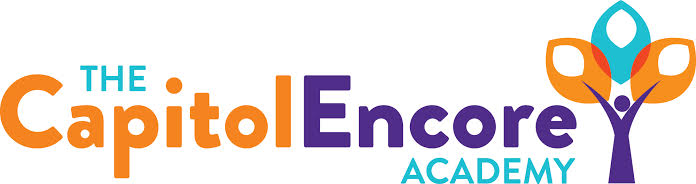 “Learning the Art of Success Every day!”ENCORE BOARD OF DIRECTORSMission StatementThe Capitol Encore Academy will develop artists who inspire others with principles of design and artful thinking through the integration of academic excellence, virtuous character and disciplined artistry.January 23, 2017 Meeting MinutesThe Capitol Encore Academy126 Hay StreetFayetteville, NC 28301Call to Order		By: 	J. Fiebig		At: 5:15pmRoll Call			R. Poole		Present 5:45S. Barnard 		Present						J. Fiebig		Present 					W. Hustwit		Present				S. Angarita		Present 5:30				U. Taylor		Present 5:20				M. Brand		Present				A. Thornberg	Absent				T. Hinds		Present Pledge of AllegianceApproval of Agenda	Motion by W. Hustwit seconded by S. Barnard to approve the agenda with amendments.	Y-5		 N-0	Motion CarriesConsent Items	Motion by W. Hustwit seconded by T. Hinds to approve the minutes from the December 19, 2016 Regular Meeting.Y-5		N-0Motion Carries	Motion by W. Hustwit seconded by S. Barnard to approve December Financial Report.	Y-5		N-0	Motion CarriesBoard Committee	NoneFamily Educator Org	None Report 	Admin Report	Explained the adopt an officer program as well as other relational ties with PD	Discussed Math and Science Federal Grant and involvement with Sandhill Region’s application.	Discussed Student Withdrawal Survey and it’s implementation.Discussion Items	Discussed HS, timeline and potential options	Discussed Title I Parent Involvment Policy	Discussed air quality samples and clean resultsAction Items 	Motion by W. Hustwit seconded by S. Barnard to adopt Title I Parent Involvement Policy.	Y-7		N-0	Motion Carries	Motion by W. Hustwit seconded by S. Barnard to allow admission of new staff’s students to program.	Y-7		N-0	Motion Carries	Motion by J. Poole seconded by U. Taylor to approve hiring of new 1st and 2nd grade teachers.	Y-7		N-0	Motion CarriesCall to the Public	Staff member discussed indicators for SIT	Staff member thankful for new PCs, commented that he did not want a delay in HS or loss of traction with those students	Parent wanted to know plan for paying back TRG LTD and wanted to move forward with HS	Staff member wanted to know why Board ended Capitol Campaign Announcements	The next Board of Director’s meeting will be held on February 27, 2017 5:15pm. 	Adjournment	Motion By: 		Seconded By: 	Time: 	S. Barnard		A. Thornberg     	5:56